Application formGENERAL INFORMATIONMAIN DOCUMENTS DETAILSCERTIFICATESSEA SERVICE (the last vessel on which applicant served to be the first in the table)LEVEL OF ENGLISH(true variant to be underlined)POOR             AVERAGE               GOOD                  EXCELLENTSPECIAL SKILLS(to be written, if any)Sample: turning works, welding works, electricity works, etc. Height: cm; 182Weight: kg; 95Color of eyes:  ; greyColor of hair:  ; brownShoes size:  ; 44Overall size: . 54I hereby confirm that stated information and my data (on 2 pages) are the best of my knowledge and true ones.Date:Signature:Surname: GorbachevFirst Name: Dmitrii                       PHOTO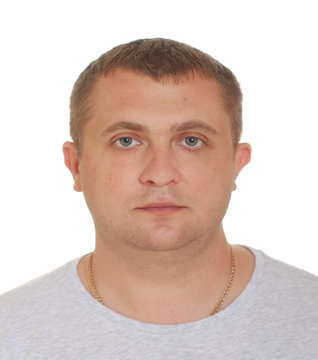 Date and Place of birth:  18.09.1983, USSRContact data:Mob. tel.: +79787391235Home tel.:E-mail: Cluber_83@mail.ru                       PHOTOPermanent address: Kolobova street 34/1  app.79, Sevastopol city.Nationality: Russian                       PHOTORANK: Ch.OffNext of kin: Gorbacheva TatyanaTel. of above stated person: +79780592577                       PHOTOEstimated date of readiness: ASAPNext of kin: Gorbacheva TatyanaTel. of above stated person: +79780592577                       PHOTODocumentNumberDate and place of issueDate of expirySeaman’s passportRUS050748508.09.2020, FSBI Black Seea MPA07.09.2025Seaman’s record bookMK026034304.04.2016unlimitedTravel Passport75 291707611.03.2016, FMS 2320111.03.2026Schengen visaUSA visaC1/D13.08.202009.08.2020Other visas, if anyDescriptionNumberPlace of issueIssueExpiryCertificate of competency (Certificate of captain)NVS20433661008.10.202007.08.2025Certificate of GMDSSNVS20433667808.10.202015.08.2025Basic Safety Training and Instruction1567383Astrahan, Russia17.08.202017.08.2025Survival Crafts1568575Astrahan, Russia12.08.202012.08.2025Ship Simulator and Bridge Teamwork (Handling Course)  2990144Novorossiysk, Russia20.10.201720.10.2022Operational use of electronic chart display and informational systems(ECDIS)2990144Novorossiysk, Russia20.10.201720.10.2022ECDIS NavySailor 4000 by TransasMYCERTM00120XZ264TTPH318.07.202017.07.2025Advanced Fire Fighting1570290Astrahan, Russia25.08.202025.08.2025Medical First Aid1571704Astrahan, Russia24.08.202024.08.2025Medical care001160Astrahan, Russia28.08.202028.08.2025Carriage of dangerous and hazardous substances19970Astrahan, Russia21.10.201921.10.2024Carriage of dangerous substances0124-B/2017Astrahan, Russia27.01.201727.01.2022Safety Officer0585-B/2018Astrahan, Russia17.05.201817.05.2023Operational use of automatic radar plotting aids(ARPA)1573767Astrahan, Russia18.09.202018.09.2025Radar observation and plotting1411343Astrahan, Russia15.09.202015.09.2025Security Related Training1346324Astrahan, Russia19.08.202019.08.2025Training of Ship SecurityOfficer0597400Astrahan, Russia09.11.201609.11.2021No.Vessel/ IMO/ FlagType/GRTMain engine/ HP/kwOwners or ManagersRankFromTo1Rome TraderGeneral cargo/ 228638800 kwMarlow NavigationCh.Off21.12.1904.06.202Madrid Trader General cargo/ 228638800 kwMarlow NavigationCh.Off25.03.1917.08.193Madrid Trader General cargo/ 228638800 kwMarlow NavigationCh.Off06.07.1817.11.184Madrid TraderGeneral cargo/ 228638800 kwMarlow NavigationCh.Off24.10.1727.02.185BBC CaliforniaMulti Purpose vsl/96115400 kw         Marlow NavigationCh.Off25.03.1707.07.176BBC CaliforniaMulti Purpose vsl/96115400 kw Marlow NavigationCh.Off15.07.1618.10.167BBC CaliforniaMulti Purpose vsl/96115400 kw Marlow NavigationCh.Off15.11.1518.02.168Berlin Trader General cargo/ 228638800 kwMarlow NavigationCh.Off07.04.1513.08.159San Marino TraderGeneral cargo/ 228638800 kwMarlow NavigationCh.Off13.08.1426.11.14